АДМИНИСТРАЦИЯНОВОДУГИНСКОГО СЕЛЬСКОГО ПОСЕЛЕНИЯ НОВОДУГИНСКОГО РАЙОНА СМОЛЕНСКОЙ ОБЛАСТИП О С Т А Н О В Л Е Н И Е от 22.03.2023 № 17Об утверждении мест, на которые запрещено возвращать животных без владельцев, и перечня лиц, уполномоченных на принятие решений о возврате  животных без владельцев на прежние места обитания на территории Новодугинского сельского поселения Новодугинского района смоленской области                                      В соответствии с Федеральным законом от 06.10.2003 № 131-ФЗ «Об общих принципах организации местного самоуправления в Российской Федерации», частью 6.1 статьи 18 Федерального закона от 27.12.2018 № 498-ФЗ «Об ответственном обращении с животными и о внесении изменений в отдельные законодательные акты Российской Федерации», руководствуясь Уставом Новодугинского сельского поселения Новодугинского района Смоленской областиАдминистрация Новодугинского сельского поселения Новодугинского района Смоленской области п о с т а н о в л я е т:1. Утвердить Перечень мест, на которые запрещается возвращать животных без владельцев на территории Новодугинского сельского поселения Новодугинского района Смоленской области (приложение № 1).2. Утвердить Перечень лиц, уполномоченных на принятие решений о возврате животных без владельцев на прежние места их обитания на территории на территории Новодугинского сельского поселения Новодугинского района Смоленской области  (приложение № 2).3. Опубликовать настоящее постановление в соответствии с Уставом Новодугинского сельского поселения Новодугинского района Смоленской области и разместить в информационно-телекоммуникационной сети «Интернет» на официальном сайте Администрации муниципального образования «Новодугинский район» в разделе «Новодугинское сельское поселение». 4. Настоящее постановление вступает в силу после его официального опубликования (обнародования).5. Контроль за исполнением настоящего постановления оставляю за собой. Глава муниципального образования 	Новодугинское сельское поселение Новодугинского района Смоленской области                                                                        А.С. АнискинПриложение № 1к Постановлению Администрации Новодугинского сельского поселенияНоводугинского района Смоленской областиот 22.03.2023 № 17ПЕРЕЧЕНЬ  МЕСТ,НА КОТОРЫЕ ЗАПРЕЩАЕТСЯ ВОЗВРАЩАТЬЖИВОТНЫХ БЕЗ ВЛАДЕЛЬЦЕВ НА ТЕРРИТОРИИ НОВОДУГИНСКОГО СЕЛЬСКОГО ПОСЕЛЕНИЯ НОВОДУГИНСКОГО РАЙОНА СМОЛЕНСКОЙ ОБЛАСТИ1. Детские игровые и спортивные площадки, спортивные площадки для занятий активными видами спорта, площадки, предназначенные для спортивных игр на открытом воздухе.2. Общественные территории (территории парков, скверов, места массового отдыха, береговые полосы водных объектов общего пользования).3. Территории образовательных организаций и организаций здравоохранения, территории, прилегающие к указанным организациям.4. Территории, прилегающие к объектам культуры и искусства.5. Территории, прилегающие к организациям общественного питания, объектам торговли, места размещения нестационарных торговых объектов.6. Территории, предназначенные для выпаса и прогона сельскохозяйственных животных и птицы.7. Места, предназначенные для выгула домашних животных.8. Территории, прилегающие к многоквартирным домам, с расположенными на них элементами благоустройства.9. Кладбища и мемориальные зоны.Приложение № 2к Постановлению Администрации Новодугинского сельского поселенияНоводугинского района Смоленской областиот ___ _________20___ г. № ___ПЕРЕЧЕНЬ ЛИЦ,УПОЛНОМОЧЕННЫХ НА ПРИНЯТИЕ РЕШЕНИЙ О ВОЗВРАТЕЖИВОТНЫХ БЕЗ ВЛАДЕЛЬЦЕВ НА ПРЕЖНИЕ МЕСТА ИХ ОБИТАНИЯ НА ТЕРРИТОРИИ НОВОДУГИНСКОГО СЕЛЬСКОГО ПОСЕЛЕНИЯ НОВОДУГИНСКОГО РАЙОНА СМОЛЕНСКОЙ ОБЛАСТИГлава муниципального образования Новодугинское сельское поселение Новодугинского района Смоленской области Анискин Александр Сергеевич.                                                                                                 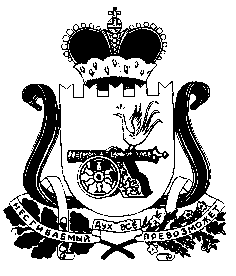 